Texto 1La historia de Dublín podría muy bien ser la de Valparaíso. Los porteños somos todos, más o menos, hijos de comerciantes o de bodegueros. El puerto fue la bodega de Santiago. En cierta parte huele gloriosamente a bodega.  Humo, pasto aprensado, vino, cuero y carbón de coke. Todo creció relacionado con tiendas y bodegas. Nunca vi escudos de heráldica en fachadas de casas de Valparaíso. Eso sí, hubo “la nobleza del artesano”.Mi padre era sencillo, metódico y considerado. Pedía todo “por favor” a la servidumbre. Nos prohibía que llamásemos a las empleadas o sirvientas, cuándo éstas comían o se ocupaban de sus menesteres.Creo que, si es útil a un cuerpo enfermo la conservación de un solo órgano sano, lo mismo será para un país la conservación de un centro sano como fue Valparaíso.Nunca oí hablar en mi niñez de abolengos o de cosas por el estilo. Mi padre nos sacaba de paseo de noche a Emilio y a mí. Las tiendas entonces abrían de noche. Mi padre solía conversar, amigablemente, con un zapatero catalán y quería que nos pusiéramos zapatos fabricados en el país, a veces con estaquillas muy desagradables. En cierta ocasión compró en una baratura los más raros sombreros, y nos obligó a usarlos, pese a nuestro miedo al ridículo.  Nos compraba roja hecha en la Casa Francesa o en el Gremio Marino. El primer traje “mandado hacer” en la sastrería Argain, en los bajos de la casa, costó cincuenta pesos.Confieso que supe el significado que daban en Chile a mis apellidos Edwards y Bello por las preguntas que me hicieron en mi niñez.  En el colegio de doña Sarita Vives me preguntó cierta vez la profesora si acaso yo era pariente de don Andrés Bello.-No sé -le dije-. Voy a preguntarle a mi mamá. Al día siguiente le respondí:-Sí, dice mi mamá que fue su abuelito, y lo llama tatita.Después ingresé al colegio de Mackay, y más tarde en el liceo. En el de Mackay no hacían reflexiones insidiosas respecto de familias. En el liceo me molestaban no pocas veces respecto del apellido Edwards. Me decían que el primer Edwards vendía gallinas. Según ellos, había sido falte.-Es verdad –dijo mi padre-. Mi tío Agustín tuvo un negocio de gallinero en La Serena. Fue el comienzo de su fortuna.Mi padre nos decía que él había sido minero desde los catorce años.  Mi abuelo Joaquín Edwards Ossandón, padre de mi padre, fue dueño de las minas de carbón de Lirquén, amigo de los señores Mackay y Wheelwright. El famoso Puchoco Rojas fue capataz de mi abuelo. Mi abuelo buscaba carbón para su fundición de cobre de El Barco. No le sirvió el carbón de Lirquén y por eso dejó lamina. Ni mi abuelo ni mi padre conocieron los liceos, que han sembrado al país de parásitos y arribistas, con un dos por mil de personas hábiles.Cierta vez, cuando cursaba tercer año en el liceo, yo iba silbando distraídamente por el patio, durante el recreo, cuando un profesor nuevo, de pelo hirsuto, con ojos relampagueantes, se me vino encima, me tomó del cuello y, rojo de ira me increpó.- “¡Qué cree que porque es Edwards!”MENESTEREScarenciascantidadfunciónobligacionescadenciasHIRSUTOgroserosedosotiesosuavelisoEl autor afirma que Valparaíso es una ciudad:Apta para las bodegas y el comercio.Sus hijos son metódicos y sencillos.Admirable por la nobleza de su gente.Enferma por el exceso de comercio.De bellas fachadas heráldicas.El autor afirma que el trato con la servidumbre era considerado porque:Su padre era un hombre con mucha educación.Por respeto al prójimo.Para resaltar el abolengo.Su padre era un hombre muy rico.Era hijo de comerciantes y bodegueros.El autor afirma que Andrés Bello fue:Su abuelo.No lo sabe.El papá de su abuelo.El papá de su madre.Ninguna de las anteriores.Los recuerdos que el autor tiene de su liceo son:Agradables, porque es considerado un hombre rico.Desagradables, porque su padre no conoció el liceo.Lo molestaban, porque era una persona hábil.Le hacían notar el resentimiento contra su familia.Supo que el apellido Edwards era privilegiado.¿Cuál de las siguientes afirmaciones es FALSA?La familia Edwards hizo fortuna en el Norte Chico.Valparaíso es una ciudad de gente noble.El resentimiento social viene del resto del país.El liceo ha formado a una buena parte de la gente de trabajo.En el Liceo Mackay no existían las ofensas familiares.Los paseos reflejan que el padre del autor era:Orgullo y austero.Amigable y consideradoLos exponía a él y su hermano al ridículo públicamente.Salían de noche para seguir la costumbre porteña.Todas las anteriores.El texto afirma que el abuelo buscaba carbón para:La industria porteña.El consumo de la gente de Valparaíso.Comenzar una fortuna.Su fundición de cobre.Ayudar al pueblo de Lirquén.Texto 2En todo el mundo, alrededor de 1908 - 1910, el cine sale de la etapa primitiva y afronta de lleno los problemas productivos y estéticos vinculados con su naturaleza bifronte, que lo hace al mismo tiempo una industria y un arte.Naturalmente Francia, verdadera gran madre de la cinematografía, se halla a la cabeza de este delicado momento histórico. En efecto, en 1908, Le Bergy y Calmette inauguran con “El asesinato del duque de Guisa” el llamado film de arte: el film tuvo éxito a pesar de que se trataba de teatro fotografiado y nada más.  En 1911, Louis Feuillade creó un tipo particular de film realista, al iniciar la célebre serie “La vida tal como es”. Pero el nuevo género tuvo escaso éxito y entonces Feuillade se volcó hacia el género policial, lanzando la celebrada serie “Fantomas”, inspirada en una conocida novela de folletín de Pierre Souvestre y Marcel Allain. Esta serie, que es   la   lejana progenitora del film de gángster, tuvo el mérito de volver verdaderamente popular el nuevo medio expresivo, al igual que “Nuestra Señora de París” o“Los Miserables” de Víctor Hugo, llevadas a la pantalla por Albert Capellani, entre 1911 y 1912. Célebres fueron también otras películas de Capellani, entre las cuales vale la pena recordar “La piel de la pena” (1913), “El trágico amor de Mona Lisa”, “La taberna de Zolá” y “Noventa y tres” todas ellas de 1914. En 1919 Capellani emigró a los EE. UU.Afirma con acierto George Sadoul en su “Historia del Cine” que el éxito de la serie “Fantasmas” había sido preparado por el que tuvo “Nick Carter” de Victorin Jasset, ex-director teatral que, dotado de vivísima fantasía, improvisaba la escenografía durante el trabajo de filmación y creó otras dos celebradas series, las de “Zingomar” y “Protea”.  Jasset era un cineasta serio y moderno que había creado a su alrededor una verdadera escuela de dirección, un cineasta que encuadra a la perfección en la historia del cine francés que nos lleva a Carné y a Clouzot.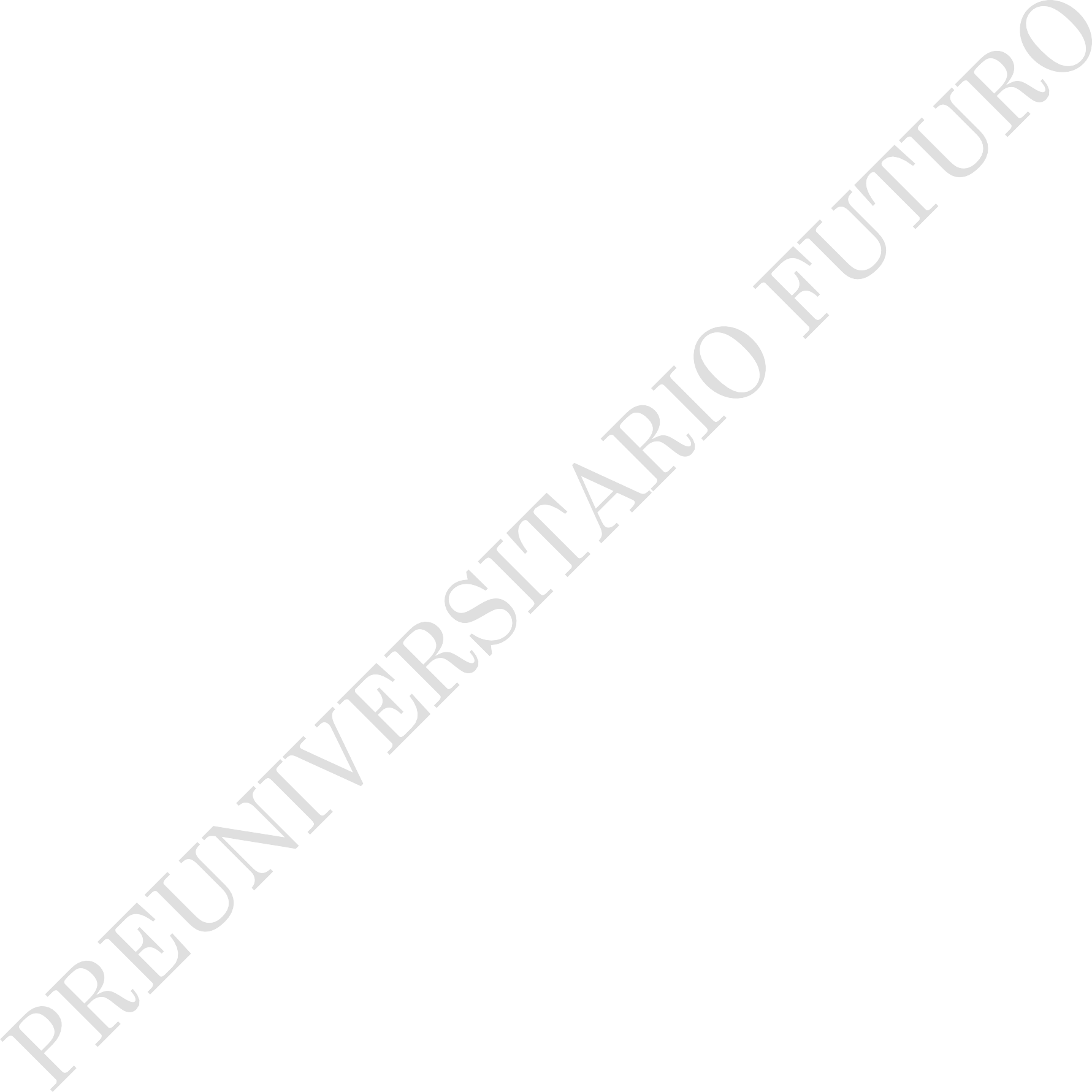 El período heroico del cine francés coincide también con el período de gran desarrollo industrial y técnico: aproximadamente el 80% de la producción cinematográfica mundial llevaba la firma francesa en tanto los cineastas franceses obtenían éxitos en la eterna tentativa por conferir al nuevo medio expresivo el color y la palabra. En Italia, el período heroico, que coincide con las primeras publicaciones técnicas, se caracteriza por las películas monumentales.Podríamos hablar de “Los últimos días de Pompeya” (1913), de Luigi Maggi, pero mucho más importantes fueron “La caída de Troya” (1910), de Giovanni Pastrone, “¿Quo vadis?” (1912) y “Marco Antonio y Cleopatra” (1913), de Enrico Guazzoni y, más célebre aún que cualquier otra, “Cabiria” (1914), también de Patrone, quien firmaba con el seudónimo muy a lo D’ Annunzio, de Piero Fosco.La escenografía y los diálogos de “Cabiria” se  debieron  a  Gabriel D’Annunzio, de modo que el film, que se presentaba también  como  un colosal esfuerzo productivo, dado que había alcanzado a costar la increíble cifra de un millón y medio de liras oro, tenía tal fastuosidad escenográfica, tanta perfección técnica, un argumento tan sugestivo (la acción transcurría casi por entero en Cartago, a donde Cabiria, la joven romana, había sido llevada para sacrificarla al dios Moloch, y de donde Fulvio Axilla y Maciste la llevarán de regreso a su patria), una masa tan numerosa de extras, que no podía dejar de interesar al público en, grado superlativo: señalemos que en Nueva York se exhibió cuatrocientas diez veces y ciento noventa en París. Sin duda, “Cabiria” señala un punto crucial en la evolución del lenguaje cinematográfico: Pastrone, en efecto, había utilizado nuevos recursos, que hasta ese momento se consideraban todavía experimentales: el travelling, el montaje en escenas breves, la luz artificial, las panorámicas, la filmación con motor eléctrico, la interpretación diferente del tradicional énfasis teatral.“Cabiria” fue el modelo que siguió estando presente durante décadas para todos aquellos que después quisieron realizar un film histórico de carácter espectacular. Por esos mismos años, Nino Martoglio, con “Perdidos en la oscuridad” (1914), según el drama de Roberto Bracco y “Teresa Raquin” (1915), basada en la novela de Zolá, iniciaba una corriente realista que, con todo, no lograba encontrar muchos seguidores, a pesar de su denso compromiso cultural y social: en efecto sobre esta huella solo se encontraráun film de verdadero valor: “Assunta Spina”, derivado del drama homónimo de Salvatore Di Giacomo, dirigido por el actor Gustavo Serena, que era también su intérprete masculino, e interpretado por la célebre estrella Francesca Bertini.CELEBRADAfestejadaelogiadaconmemoradaconsagradaalabadaSEÑALAMARCA, genera un punto de inflexión en el cine que se venía haciendo en esa época.INDICA, muestra los cambios realizados en un cine influenciado por Jasset.ADVIERTE, muestra de manera evidente lo que se estaba haciendo en el cine.Apunta, Cabiria señala el camino que debía seguir el cine a partir de ese punto.NOMBRA, señala una película que se convirtió y obtuvo gran renombre a través de los años.Son series cinematográficas:La vida tal como esFantomas.Zingomar.Solo ISolo IISolo IIII y III, II y IIISe distinguió como improvisador:Sadoul.Le Bargy.Capellani.Jasset.MaggiSiguiendo un orden de mayor a menor importancia, las películas italianas citadas se ordenarían:Los últimos días de Pompeya.Cabiria.Quo vadis.La caída de Troya.Marco Antonio y Cleopatra.I, II, III, IV y VI, V, II, III y IVII, III, IV, V y III, I, III, IV y VNinguna de las anterioresIndique qué afirmación acerca de “Cabiria” es falsa:Su escenografía fue obra de D’Annunzio.Cabiria es sacrificada al dios Moloch.Costó un millón y medio de liras oro.Sus diálogos los escribió D’Annunzio.Su acción transcurre casi por entero en Cartago.El director de “Perdidos en la oscuridad” fue:Martoglio.Pastrone.Bracco.Raquin.Zolá.El carácter bifronte del cine se debe a:Que salió de una época primitiva.Sus grandes dimensiones industriales.Las técnicas que utiliza.Que afronta problemas productivos y económicos.Que es arte e industria a la vez.Feuilla trabajó en el tipo de film llamado:De arte.Realista.Policial.Solo ISolo III y IISolo IIIII y IIIIndique qué afirmación es falsa:Entre 1908 y 1910 el cine sale de su etapa primitiva.Francia encabezó una etapa del cine.Francia llegó a producir cerca del 80% del total de películas.En Francia se publicaron las primeras revistas técnicas sobre cine.Gustavo Serena fue actor y director de cine.Texto 3La coca (Erythroxylon coca) es un arbusto que crece espontáneamente en estado salvaje entre los 600 y 2.000 metros de altura, sobre la ladera oriental de los Andes, cuyo clima es suave y húmedo. Los países donde prospera mejor son Perú, Bolivia y Colombia, pero se le encuentra también en ciertas zonas de Brasil y la Argentina. En estos lugares es muy abundante en estado salvaje, pero desde los últimos decenios del siglo pasado, en que se descubrieron sus prodigiosas virtudes anestésicas, el cultivo de este arbusto ha sido ampliamente fomentado, extendiéndose el mismo a la India, Ceilán y Malasia.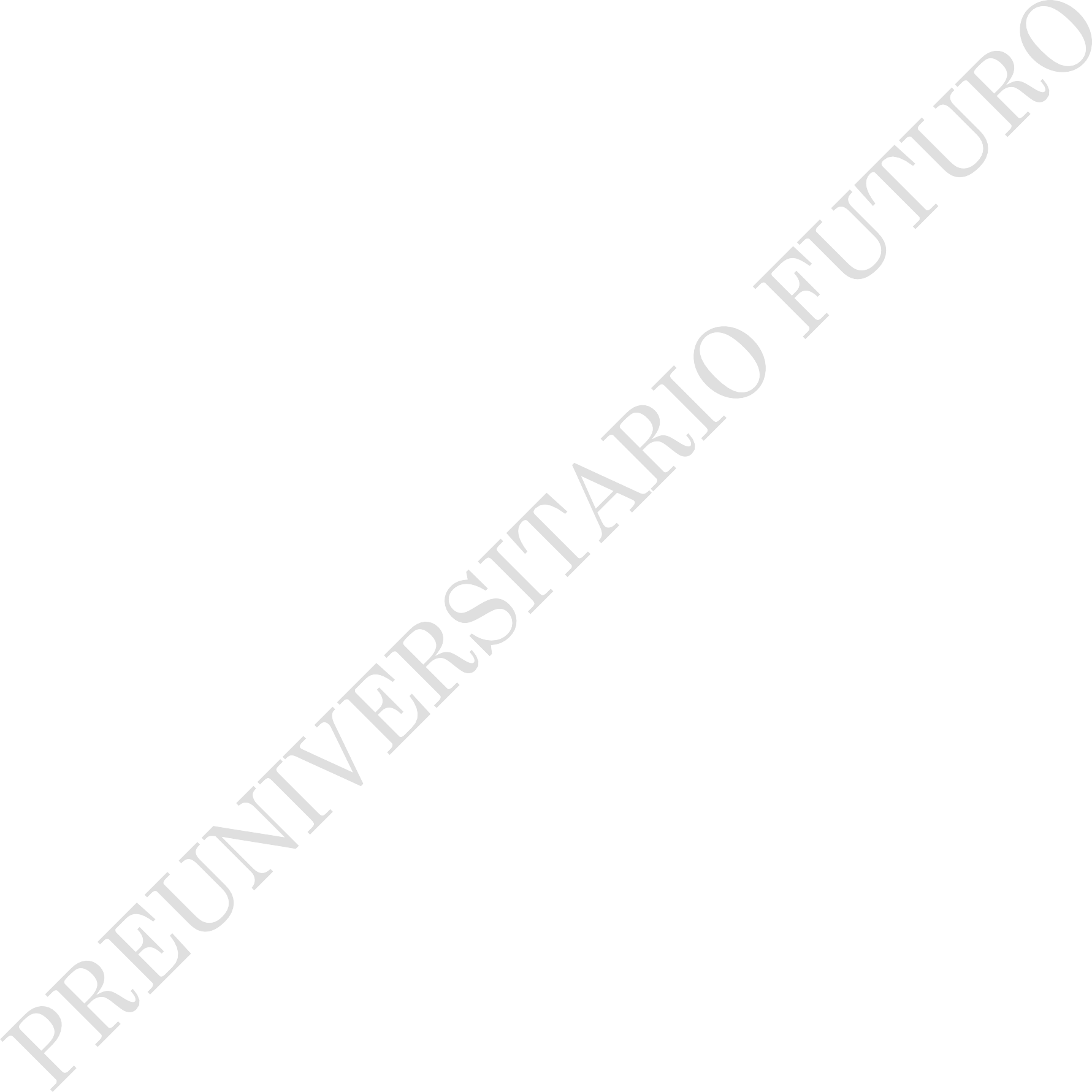 Se distinguen tres variedades: la Novogranatense, de Colombia y del Perú, cultivada además en la India y conocida, en el comercio, con el nombre de Coca Truxillo: la boliviana, de Bolivia, cultivada también en Java, y la Spruceana, cultivada en el Perú, Java y el Camerún.Se trata de un arbusto que alcanza 2 o 3 metros de altura con hojas cuya forma, color y dimensión hacen recordar las del olivo; de color blanco o amarillo pálido, están reunidas encima de las intersecciones de las ramas; el fruto es una baya de color rojo vivo de forma oval.  Las hojas contienen diversos alcaloides, principalmente cocaína, muy usada en medicina por sus cualidades particulares que actúan sobre el sistema nervioso y sensorial.Desde tiempos muy antiguos, los indígenas conocían esta cualidad. Entre los incas, esta planta era considerada como divina por esa virtud curativa, y también sus hojas se trocaban como dinero.Esta planta, que pertenece a la familia de las ertroxíleas, era llamada por los indígenas hayo o ipatu; el nombre de coca deriva de un término dialectal que significa genéricamente planta.El procedimiento para la utilización de los principios excitantes y tonificantes contenidos en las hojas es el siguiente: las hojas – cuya recolección se hace dos o tres veces al año, según la marcha de las estaciones o las condiciones climáticas de cada lugar – son recogidas y puestas a secar al sol, evitando que sean mojadas por la lluvia porque podría arruinarse toda la recolección. Después se las mezcla, de tanto en tanto, con cenizas vegetales de diversas especies, con huesos molidos o con cal.  Esta pasta se pone en la boca y el bolo así formado es chupado lentamente, por largo tiempo ingiriéndose de continuo la saliva, que arrastra consigo la cocaína disuelta. El residuo, constituido por las nervaduras de las hojas masticadas, es escupido.  Con las hojas de coca se hace también, a veces, una infusión que tiene el aspecto de té y que se toma en mate y con bombilla.La cocaína, una vez ingerida, actúa sobre el sistema nervioso central y sobre las terminaciones nerviosas, produciendo una sensación de bienestar y un estado de excitación nerviosa y muscular que no permite sentir ni el cansancio ni la fatiga; además, por su acción anestésica, impide o retarda la aparición de la sensación de hambre, de sed o de dolor, haciendo así posible prolongados esfuerzos que puedan llegar a minar el organismo.La primera descripción de ella fue hecha por el español Nicolás Monardes, y fueron sus compatriotas quienes la hicieron conocer en Europa detallando sus propiedades. Sin embargo, allí no se comprobaron inmediatamente sus singulares efectos, quizá porque las condiciones de trabajo no eran tan extenuantes como en los lugares de origen.Las hojas fueron usadas algunas veces como excitantes, otras como calmantes, como tonificantes o como analgésicos, pero por mucho tiempo sin criterio racional. Recién en 1880 Anrep descubre sus propiedades anestésicas, las cuales se experimentaron felizmente cuatro años después en una clínica de Viena, con motivo de una intervención ocular. El descubrimiento de estas hojas, lo cual tornó imprescindible el cultivo de la planta en gran escala.PROSPERAtriunfaprogresafracasacrecedecaePROPIEDADEScualidadescaracterísticaspoderespeculiaridadesrasgosSegún el pasaje leído, la cocaína, ya en el cuerpo, actúa sobre:El organismo en general, minándolo y anestesiándolo lentamente.El sistema nervioso central y sobre el sistema sensorial.Los músculos, no permitiendo que éstos se cansen o fatiguen.El cerebro, impidiendo la aparición de sensaciones dolorosas.El sistema nervioso, muscular, gástrico y sobre el cerebro.En el párrafo N º 1 del texto, acerca de la planta coca se dice lo siguiente:Crece espontáneamente entre los 600 y 2.000 metros de altura.Es originaria de América del Sur.Se fomentó su cultivo al descubrírsele propiedades anestésicas.Perú, Bolivia y Colombia son los países en donde se encuentra mayormente.Todas las anteriores, conjuntamente.Basándose en los contenidos del fragmento anterior. ¿Cuál de las siguientes afirmaciones es FALSA?Se distinguen tres variedades de la planta coca.La planta coca es un arbusto que alcanza 2 o 3 metros de altura.El fruto de la planta contiene diversos alcaloides.Aunque es de origen sudamericano, también se encuentra en países asiáticos.La cocaína es el alcaloide que, en mayor cantidad, contiene la planta coca.Los incas consideraban divina a la planta coca por:Sus cualidades curativas.Su valor económico.Su alto poder excitante.La dulzura de su fruto.Su alto poder calmante.Según el texto, el procedimiento a seguir para obtener los alcaloides de las hojas de la planta coca es:Recolectarlas, mojarlas con agua de lluvia y mezclarlas con diversas especies.Recolectarlas, mojarlas, secarlas y mezclarlas con cal.Cosecharlas, secarlas y molerlas hasta formar una pasta homogénea de color verde.Recolectarlas, secarlas y mezclarlas, poco a poco, con diversos elementos hasta formar la pasta.Secarlas y mezclarlas con huesos, cal y otros vegetales. Luego moler la mezcla hasta formar la pasta.¿Cuál de las siguientes aseveraciones pertenece a los contenidos del párrafo Nº 6 del texto?El poder excitante de los alcaloides, contenidos en las hojas de la coca, aumenta gracias a la lluvia.La recolección de las hojas de la planta coca no puede hacerse en cualquier estación del año.Los huesos y la cal se agregan a las hojas ya secas, para dar homogeneidad y valor nutritivo a la pasta resultante.Para que el organismo absorba la cocaína, el individuo debe tragar rápidamente las porciones de la pasta.	Una vez extraídos los alcaloides de las hojas, se extrae de ellas un tipo de té y un tipo de mate.Texto 4"El arte - ha dicho Jorge Luis Borges, argentino, candidato al Premio Nobel de Literatura y uno de los más destacados escritores contemporáneos - es la inminencia de una revelación que no se produce".Jean Cau, comentando esta definición, agrega: "hoy sabemos que no tendrá lugar la revelación.   La obra ya no       encierra la inminencia de la respuesta. Es una pura pregunta, un signo de interrogación abstracto y frío. El arte contemporáneo es un gigantesco signo de interrogación: una pregunta a la pregunta".La novela de las últimas décadas ha ido reemplazando al héroe - personaje central de toda su trama -, por el	antihéroe, figura que sirve como excusa para presentar problemas de carácter colectivo. Y ello porque el héroe solamente puede existir dentro de la estabilidad: en un mundo donde se aplica una tabla de valores aceptada que él pueda superar. El antihéroe, en cambio, es el individuo perdido en el desorden de una estructura puesta en tela de juicio. En el plano formal, el antihéroe no sirve al autor para el tradicional desarrollo de una historia con principio y fin en la que el hombre se desplaza con seguridad, sino para retratar a través de él la angustia, la duda, la rebeldía, la pregunta a la pregunta.Cada día más, la novela va dejando de responder a la necesidad de hacer vivir a un personaje, para procurar en cambio, encontrar al hombre en medio de la confusión en que se desenvuelve. Junto a esta característica de fondo y como consecuencia de ella, la novela de los últimos años experimenta cambios formales que la alejan del concepto oficial de este género literario. La historia ya no es lineal ni transcurre cronológicamente. Ahora, en la búsqueda de una liberación en la preparación de la gran pregunta, la narración se llena de accidentes: salta al pasado y, sin transición, vuela al futuro.  Se introduce dentro del hombre para salir luego a lo puramente objetivo. Yuxtapone un relato sobre otro, en un dinamismo a veces prodigioso, a veces mareador.La disección del hombre y su ajuste a un mundo no decantado han llevado a                                      la ruptura de los viejos tabúes: el sexo, la náusea, la degeneración han adquirido carta de ciudadanía en la nueva literatura y, como suele ocurrir con todo lo que es desafiante, han sido empleados con exageración por aquellos que buscan un símbolo para manifestar su rebeldía.Se puede sostener que los patriarcas de esta nueva tendencia literaria son James Joyce, en Irlanda; Marcel Proust, en Francia, y William Faulkner, en los Estados Unidos. También se debe reconocer la influencia del escritor de lengua alemana Franz Kafka, gran delator de este mundo con su timón roto.La impresión dominante es que, a partir de Proust y Joyce, la novela ha entrado en una crisis radical, destinada a modificar por completo el género. La novela ha cesado casi por completo de cumplir su función tradicional: proporcionar distracción y entretenimiento a través de su seducción anecdótica.INMINENCIAimperiosocercanonecesariopróximoinmediatoCONCEPTOconcepciónvaloraciónjuicioimpresiónsignificadoSegún el autor del texto, la introducción de los antiguos tabúes en la novela constituye:Una divulgación de los valores del pasado.Un elemento de realismo social.Una aceptación de los vicios del hombre.Un elemento de rebeldía.Un elemento objetivo del hombre.De acuerdo al tercer párrafo, el héroe de la novela existe:En un mundo idílico.Solo en presencia de un antihéroe.Solo en un mundo equilibrado.En una historia lineal con yuxtaposición de un relato sobre otro.Por la ausencia de un héroe real.Con respecto al tratamiento del tiempo, el texto expresa que la novela actual:Anhela romperlo y conservar la linealidad.Lo utiliza como manifestación de su gran búsqueda.Presenta un desorden injustificado.Manifiesta solo lo ocurrido en el pasado.Muestra los acontecimientos en forma cronológica.El mejor título para este texto es:"El antihéroe angustiado"."Precursores de la novela actual"."Función de la novela moderna"."La novela actual"."El porqué de la novela".De acuerdo al texto, ¿cuál de las siguientes afirmaciones es FALSA?A partir de Joyce y Proust la novela retoma su función de entretenimiento.William Faulkner representa la nueva tendencia literaria de Estados Unidos.Jean Cau concuerda con la definición de arte que da Borges.Kafka influyó en los cambios de la novela.Borges ha sido candidato al Premio Nobel de Literatura.De acuerdo al trozo, el antihéroe refleja:La crisis existencial del hombre en la sociedad actual.La respuesta a la pregunta de la existencia individual.Un personaje inserto en el desarrollo de una historia lineal.Solo ISolo IISolo IIISolo II y IIII, II y IIIDel tercer párrafo se puede inferir que:La novela actual reemplaza al héroe por el antihéroe porque el primero no sirve al autor para el tradicional desarrollo de una historia con principio y fin.El personaje central de la novela se está transformando, paulatinamente, de héroe en antihéroe.La	novela	actual	presenta	un	antihéroe	que	asume	las	características inestables de la sociedad en que vivimos.El antihéroe es el verdadero héroe de la novela actual.El antihéroe presenta problemas colectivos, y el héroe, problemas particulares.¿Qué relación se puede establecer entre los párrafos sexto y séptimo del trozo?El sexto párrafo nombra a los patriarcas de la novela y séptimo, la crisis que estos produjeron.El sexto párrafo nombra a Joyce, Proust, Faulkner y Kafka, en el séptimo, la crisis que produjeron Proust y Joyce.Ambos párrafos nombran a los precursores europeos de la nueva novela y sus mutuas influencias.En el sexto párrafo se nombran a los precursores de la novela actual y en el séptimo, se explica el cambio que sufrió a partir de estos escritores.En el sexto párrafo se nombran a los precursores de la novela actual y en el séptimo, se explica la ruptura que sufrió ésta con respecto a su función tradicional.